GFPS-Praktikumsstipendium bei TANDEM Pilsen in Tschechienim Wintersemester 2016/2017 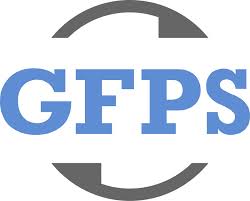 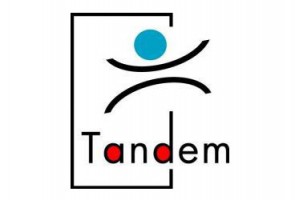 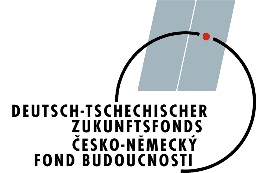 Jetzt bewerben bis 30.4.2016!Die Partnervereine der Gemeinschaft für studentischen Austausch in Mittel- und Osteuropa GFPS-CZ und GFPS e.V. schreiben gemeinsam mit dem Koordinierungszentrum Deutsch-Tschechischer Jugendaustausch TANDEM Pilsen ein Praktikumsstipendium aus.Das Besondere: 2 Tage studieren, 3 Tage im Organisationsbüro »praktizieren«. In der Zeit vom 01. September 2016 bis zum 31. Januar 2017 kann eine deutsche Studentin oder ein deutscher Student das Arbeitsleben im Koordinierungszentrum kennen lernen und gleichzeitig auch in Pilsen an der Westböhmischen Universität studieren.Deine Aufgaben:Einblicke in die Strukturen grenzüberschreitender Projektabläufe bekommenKennenlernen der deutsch-tschechischen SprachanimationsmethodeMitorganisation und Dokumentationen von Seminaren und BildungsveranstaltungenÜbersetzung und Korrektur von deutsch-tschechischen TextenRecherche- und DatenbankarbeitErstellen von InfoblätternBeschaffung und Auswahl von Bildmaterialienam Ende des Aufenthalts  einen Erfahrungsbericht vortragen und schiftlich anfertigen (2 Seiten auf Tschechisch)Was wir bieten:kostenlose Unterkunft im StudentenwohnheimStipendium in Höhe von 180 Euro im Monatpersönliche Betreuung und Unterstützung am Ausbildungsortzwei Seminare mit GFPS-Stipendiaten aus Deutschland, Polen, Tschechien und Belarus (obligatorische Teilnahme)Was wir erwarten:Deutsch als Muttersprache, TschechischkenntnisseTeamfähigkeit, Flexibilität und Selbstständigkeit Gesellschaftliches, kulturelles oder politisches Engagement Kenntnisse in MS-Office und InternetnutzungInteresse an Kultur und Gesellschaft TschechiensImmatrikulation an einer deutschen Hoch- bzw. FachhochschuleErfahrung in internationaler Jugendarbeit, Pädagogik oder deutsch-tschechischen Beziehungen von VorteilDie Bewerber/innen schicken:ein Motivationsschreiben,einen tabellarischen Lebenslaufggf. Dokumente, die von Studienleistungen, sozialen Engagement oder beruflichen Erfahrungen zeugeneinen kurzen Plan über das Studienvorhaben an der Westböhmischen Universität Pilsen.Fragen sowie die Bewerbungsunterlagen richten Sie bitte bis 30. 04. 2016 an Lenka Jansová - lenka.jansova@gfps.cz